 АДМИНИСТРАЦИЯ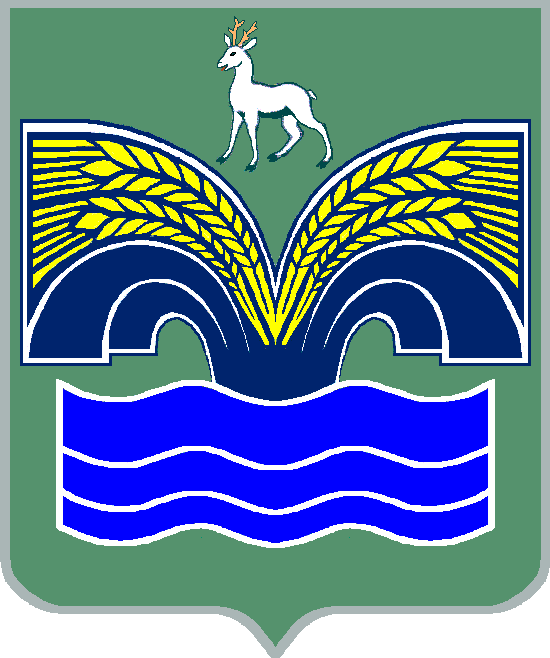 МУНИЦИПАЛЬНОГО РАЙОНА КРАСНОЯРСКИЙСАМАРСКОЙ ОБЛАСТИРАСПОРЯЖЕНИЕот  14.09.2021 № 334-рОб определении ответственных должностных лицВ целях реализации региональных составляющих национальных и федеральных проектов, руководствуясь п. 3 ч. 4 ст. 36 Федерального закона от 06.10.2003 №131-ФЗ «Об общих принципах организации местного самоуправления в Российской Федерации», п. 5 ст. 44 Устава муниципального района Красноярский Самарской области, принятого решением Собрания представителей муниципального района Красноярский Самарской области от 14.05.2015 № 20-СП,1. Определить ответственным за осуществление информационного сопровождения национальных проектов и размещение информационных поводов в автоматизированной информационной системе «Сбор и размещение контента» директора МБУ «Информационный центр Красноярского района» Яценко Ю.В.2. Определить ответственным за реализацию брендирования объектов «Национальные проекты России» руководителя                            МКУ – управление строительства и ЖКХ администрации муниципального района Красноярский Самарской области Гаврилова А.С.3. Настоящее распоряжение разместить на официальном сайте администрации муниципального района Красноярский Самарской области в сети Интернет в разделе «Национальные проекты».4. Довести настоящее распоряжение до сведения заинтересованных лиц.5. Настоящее распоряжение вступает в силу со дня его подписания.Глава района                                                                               М.В.БелоусовУханова 21953